臺南市104年度國民教育海洋教育議題輔導小組「海洋教育融入健體領域示例」實施計畫一、依據：104年度臺南市辦理十二年國民基本教育精進國中小教學品質計畫。二、目的提昇教師對海洋教育課程綱要的知能與海洋課程融入教學之能力。提升教師培養學生健康良好的休閒娛樂活動及水域活動的興趣。推廣水上活動並可提升水上安全相關知識。整合各項教育資源與資訊，增進教師教學效能。藉由專業知能成長活動，全面提升學生學習品質。三、指導單位：教育部國民及學前教育署四、主辦單位：臺南市政府教育局五、承辦單位：臺南市海洋教育議題輔導團。六、實施期程：104年6月13日。六、研習地點：漁光島帆船訓練基地。七、參加對象：國中、小教師，共計70人。八、研習內容：如附表一。九、報名方式：臺南市教育網路中心學習護照報名。十、預期成效：了解海洋相關政策並積極將課綱融入教學活動。推動健全良好的休閒娛樂活動及水域活動的興趣。提升並推廣水上安全相關知識。透過風浪板運動的認證活動，推廣健康良好的休閒水域休閒運動。十一、本計畫聯絡人：台南市安平區安平國中 汪松霖		日期時間課程內容8:309:00報到9：0010：00基本救生講解及演練；自救漂浮、安全認知第一組:風浪板基本原理介紹第二組:樂觀型帆船船具認識       器材組裝與保養維護       第三組: 認識獨木舟運動10：0011：00裝備介紹救生衣使用第一組:風浪板裝備組合、卸帆、搬運、保養等基本常識介紹與練習第二組: 樂觀型帆船基本技術動作教學第三組: 獨木舟槳法與平衡練習11：0012：00第一組:風浪板陸上模擬操作，練習起帆、平衡、操控、轉向等基本技術介紹與練習第二組: 樂觀型帆船實用繩結與國際信號旗第三組: 獨木舟動作技巧練習13:3016:30海上演練第一組:風浪板基本起帆、平衡練習橫風行進操控頂風行進操控頂風轉向操控第二組: 樂觀型帆船迎風、橫風、順風航行練習 迎風換舷與順風換舷第三組:獨木舟1.水上安全講解、翻船脫困、上下船教學進行風浪板、OP帆船、獨木舟繞標認證。 (在海上50公尺佈標，左舷繞標回到起點便通過認證)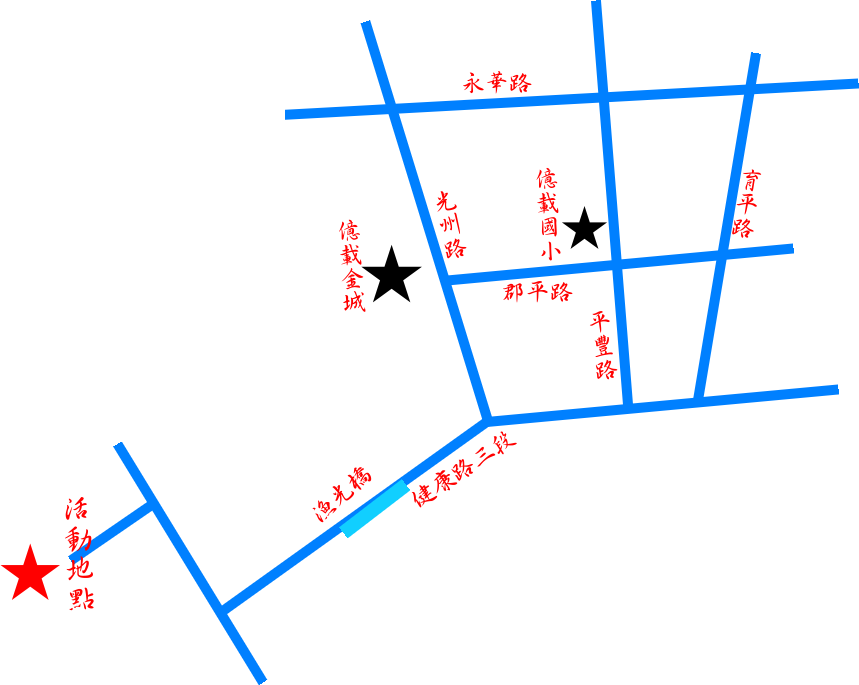 